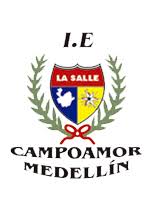 INSTITUCIÓN EDUCATIVALA SALLE CAMPOAMORFECHA: 25/06/2020ACTIVIDADES VIRTUALES GRADO SÉPTIMO (A-B-C)TRABAJO EQUIVALENTE AL 20%ACTIVIDADCon base en los temas analizados sobre los Imperios Medievales en Europa desarrollar las siguientes reflexiones que tienen que ver todas con los aspectos culturales de cada una.1- Establecer un cuadro comparativo entre los valores y antivalores que pueden darse con las formas de gobierno monárquico y democrático.2- Consultar, por qué Constantinopla fue considerada el centro de la cultura medieval.3- Hacer un escrito donde muestre la evolución y aportes de la cultura Bizantina.4- En qué consistió la Crisis Iconoclasta y el Cisma de Oriente de 1054.5- Identifica cada una de las principales manifestaciones culturales del Imperio Carolingio en cuanto a: educación, arte literatura, otros.6- En qué consiste el fundamentalismo Islámico.¿Qué opinas al respecto?  7- Elaborar un escrito acerca de la religión Musulmana en la cultura Árabe.8- Analizar el Artículo 19 de la Constitución Política de Colombia, expresa tu opinión al respecto y relacionalo con la cultura Musulmana.9- Hacer un ensayo sobre “La vida de una mujer mahometana” de acuerdo con las pautas de su cultura. ¿Qué opinas al respecto sobre su situación?10- Identifica los principales aportes artísticos,culturales, científicos, arquitectónicos, dejados por la civilización Islámica a la humanidad.Observación: el trabajo es individual con criterios propios, no debe ser copiado de otros compañeros, bien presentado, en orden indicando en el asunto nombre y grado del estudiante. El ÚNICO PLAZO PARA ENTREGAR este trabajo es 30 DE JUNIO DE 2020. Enviar al correo de siempre misepa1270@gmail.com